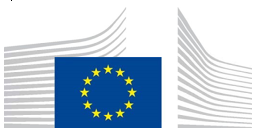 EVROPSKA KOMISIJA Bruselj, 18.3.2015  C(2015) 1658 final SKLEP KOMISIJE z dne 18.3.2015 o odobritvi nacionalnega programa Republike Slovenije za podporo iz Sklada za azil, migracije in vključevanje za obdobje 2014–2020 	(BESEDILO V SLOVENSKEM JEZIKU JE EDINO VERODOSTOJNO) 	 SKLEP KOMISIJE z dne 18.3.2015 o odobritvi nacionalnega programa Republike Slovenije za podporo iz Sklada za azil, migracije in vključevanje za obdobje 2014–2020 (BESEDILO V SLOVENSKEM JEZIKU JE EDINO VERODOSTOJNO) EVROPSKA KOMISIJA JE – ob upoštevanju Pogodbe o delovanju Evropske unije, ob upoštevanju Uredbe (EU) št. 514/2014 Evropskega parlamenta in Sveta z dne 16. aprila 2014 o splošnih določbah o Skladu za migracije, azil in vključevanje ter o instrumentu za finančno podporo na področju policijskega sodelovanja, preprečevanja kriminala in boja proti njemu ter obvladovanja kriz, zlasti člena 14(7) Uredbe, ob upoštevanju naslednjega: Slovenija je Komisiji 23. septembra 2014 prek sistema elektronske izmenjave podatkov (SFC2014) predložila predlagani nacionalni program za podporo iz Sklada za azil, migracije in vključevanje za obdobje 2014–2020. Politični dialog s Slovenijo iz člena 13 Uredbe (EU) št. 514/2014 je potekal 30. julija 2013. Rezultati so zabeleženi v dogovorjenem zapisniku z dne 24. januarja 2014. Predlagani nacionalni program je pripravila Slovenija v sodelovanju s partnerstvom iz člena 12 Uredbe (EU) št. 514/2014. Nacionalni program vsebuje vse elemente iz člena 14(2) Uredbe (EU) št. 514/2014.  Komisija je 3. novembra 2014 in 29. januarja 2015 v skladu s členom 14(6) Uredbe (EU) št. 514/2014 sporočila svoje pripombe. Slovenija je 27. novembra 2014 Komisiji zagotovila vse potrebne dodatne informacije. Spremenjeni program je bil Komisiji predložen 13. marca 2015. Ta sklep je sklep o financiranju v smislu člena 84 Uredbe (EU, Euratom) št. 966/2012 Evropskega parlamenta in Sveta in pravna obveznost v smislu člena 85 navedene uredbe. Navesti bi bilo treba znesek najvišjega prispevka za nacionalni program Slovenije iz Sklada za azil, migracije in vključevanje –  SPREJELA NASLEDNJI SKLEP:  Člen 1 Nacionalni program Slovenije za podporo iz Sklada za azil, migracije in vključevanje za obdobje od 1. januarja 2014 do 31. decembra 2020, ki je bil v končni različici predložen 13. marca 2015, se odobri. 2 Člen 2 Najvišji prispevek iz Sklada za azil, migracije in vključevanje za nacionalni program Slovenije znaša 14 725 477 EUR in se financira iz proračunske vrstice 18 03 01 splošnega proračuna Unije.  Člen 3 Ta sklep je naslovljen na Republiko Slovenijo. V Bruslju, 18.3.2015  	Za Komisijo  	Dimitris AVRAMOPOULOS  	Član Komisije 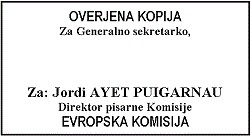 3 